Guide inscription en ligne pour un nouvel adhérent 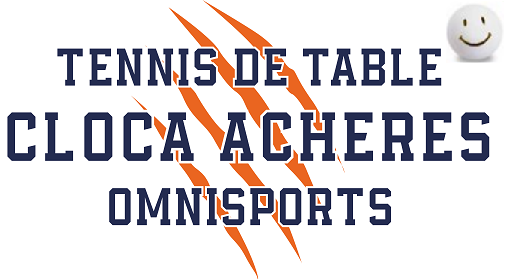 L’inscription en ligne pour la saison 2022-2023 est disponible.La procédure est la suivante :Cliquer sur le lienhttps://cloca-5f0f32767ab8f.assoconnect.com/collect/description/253307-s-2022-2023-adhesion-cloca-section-tennis-de-tableOu utiliser le QR code :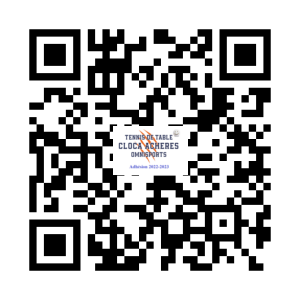 Vous arrivez sur la page d’accueil de l’inscriptionLecture des parties InformationsConditions particulièresTéléchargementQuestionnaire de santéCalendrierGuideVous pouvez commencer l'adhésion en cliquant sur le lien "J'adhère"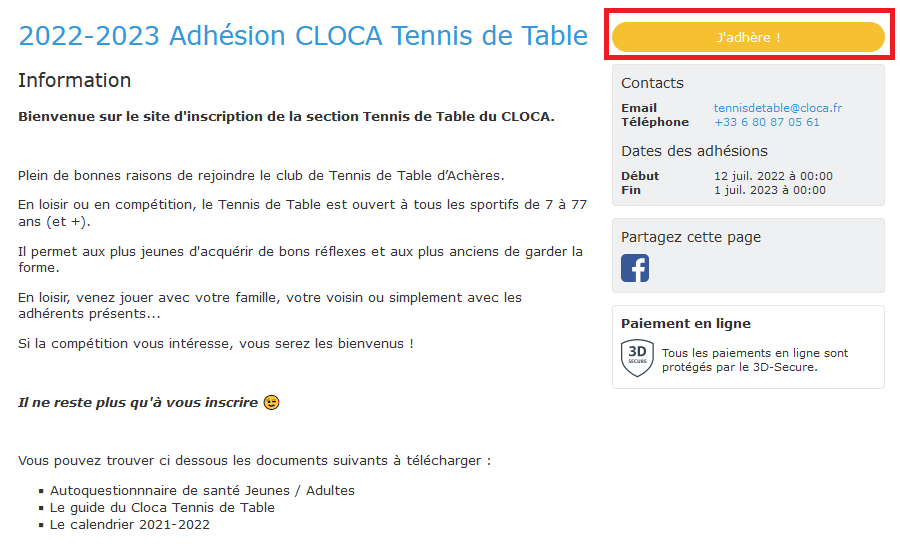 1ère chose à remplirL'adresse mail Nom Prénom 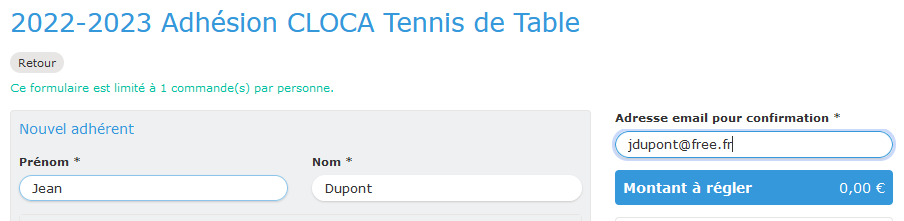 Choix de la formule suivant l'âge :Ici "Jeunes-Cadets " ...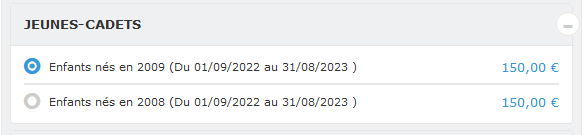 3 options sont disponiblesParticipation au critérium fédéral Compétition individuelle avec 4 journées dans l'année : Le samedi Après-midi pour les jeunes et le dimanche pour les adultesAchat d'une raquette pour les débutants  Et le maillot du club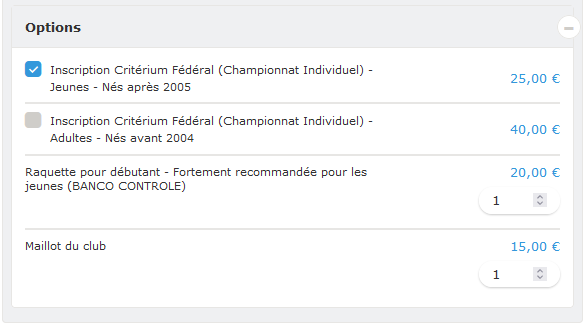 Vérifier le montant de l’adhésion en bas à droite de la page. 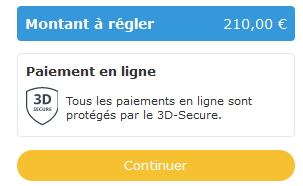 Puis appuyer sur « Continuer »Vous arrivez sur le formulaire pour saisir les informations de l’adhérent Informations GlobalesLors d’une 1ère adhésion, il faut télécharger une photo et la carte d’identitéInformations complémentairesInformations si adhérent mineurPour les adultes mettre NC dans les différents champsAutorisation parentale ou du responsable légalPour les adultes mettre NC dans les différents champsValidation des donnéesAutorisation audiovisuelleInfos 2022-2023C’est ici que vous devez télécharger l’auto-questionnaire de santé ou le certificat médicalUne fois le formulaire rempli, vous êtes dirigé vers le récapitulatif :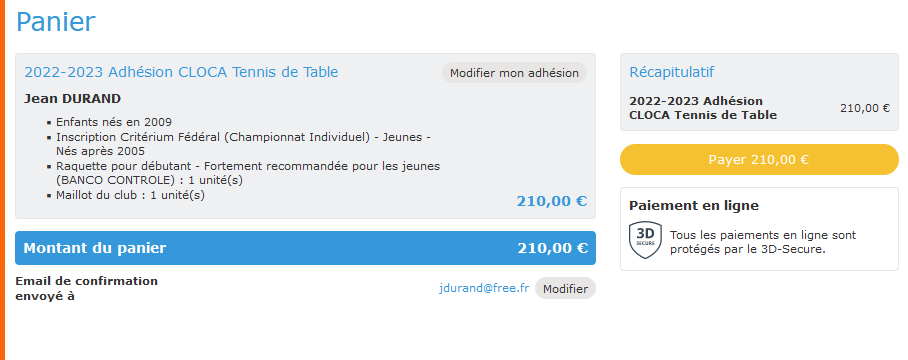 Appuyer sur « Payer » pour procéder au paiement. 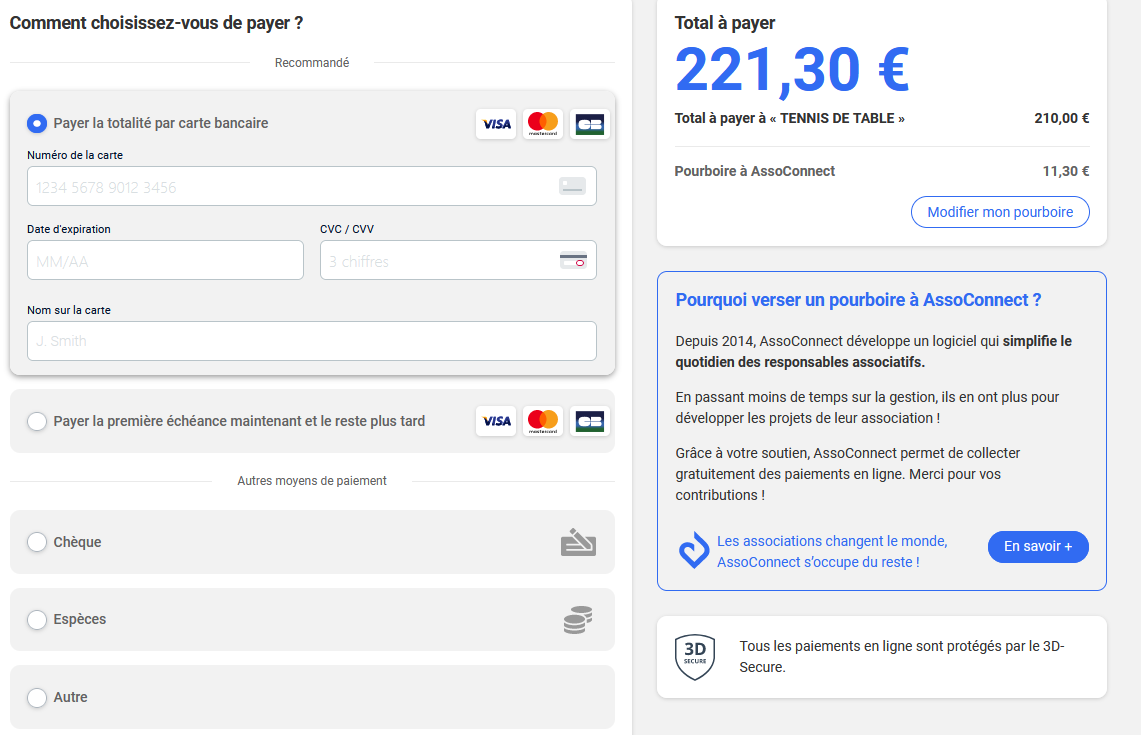 Les types de paiement sont :Carte BleueAvec l’option paiement en 3 foisPour ce paiement, une contribution est proposée (Pourboire) pour que l’association ne paie pas les frais de transaction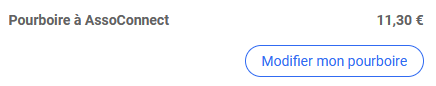 Vous pouvez :Modifier le montant de cette contributionL’annulerEspèces, Chèque, ou AutrePour ces 3 types de paiement, il faudra les remettre en main propre auprès d’un membre du bureau.Pour les adhérents souhaitant utilisés les PASS+ ou PASS sport, le paiement doit se faire hors ligne (chèque ou espèces) en déduisant le montant de la subvention et en fournissant les informations nécessaires à la section pour qu'elle récupère le remboursement du PASS+ et/ou PASS sport :Carte PASS+Attestation PASS sportIl ne reste plus qu’à valider le paiement…Un mail automatique est envoyé pour confirmer l’inscriptionL'inscription sera validée suite :A la fourniture du certificat Médical ou questionnaire de santéAu paiement complet de l'adhésion